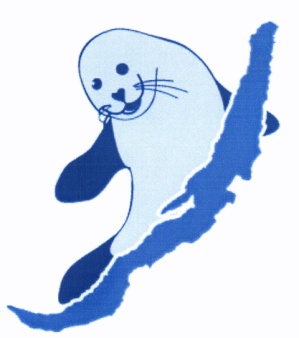                                           НЕРПА ЧУДО БАЙКАЛА                                    Экологический урок-викторинаЦель: познание детьми особенностей жизни нерпы озера Байкал.Задача: воспитание у молодого поколения бережного отношения к природе Байкала, чувства любви и сострадания к живым существам.   Дорогие ребята, сегодня мы отправимся в путешествие по неповторимому озеру Байкал и познакомимся с некоторыми его обитателями.Слайд 1   Озеро Байкал уникально. Это самое глубокое, самое чистое, самое большое, самое древнее озеро на планете. Слайд 2   А еще тут более 1500 уникальных обитателей, которые живут только на Байкале и больше нигде в мире. Слайд 3   В озере насчитывается 58 видов рыб. Среди них наиболее известны такие рыбы, как омуль, окунь, карась, осётр, налим и др. Слайд 4   Пожалуй, самая интересная рыба Байкала – рыба голомянка.Чтец:           Бледно-розова, нежна,          Студёна ей вода нужна.          Это рыбка – невеличка –          Меньше вашей рукавички.          На солнце эта рыбка тает,          Рыбьим жиром истекает.Слайд 5   Голомянки живут только в Байкале. Живут они недолго не больше 5 лет. Они без чешуи, полупрозрачны, потому что очень жирные, через хвостовую часть этой рыбки можно читать текст. А ещё эта рыбка служит основным питанием единственного млекопитающего Байкала.    Ребята, как вы думаете, о каком животном идёт речь?Слайд 6Чтец:          Среди байкальских чистых вод
          Хозяйка озера живёт.
          Хозяйка скрытна и умна,
          Зовётся нерпою она.                                               В. ЧеркашинСлайд 7
   Чудом Байкала и единственным его млекопитающим является байкальский тюлень, или как его ещё называют нерпа. Тюлени обычно не живут в пресной воде, но озеро Байкал стало домом уникального вида — байкальской нерпы. Слайд 8   Никто не знает, как нерпы попали на Байкал. Вероятнее всего ластоногие пришли сюда из акватории Северного Ледовитого океана ещё во времена ледникового периода. Они проделали долгий путь по поймам сибирских рек Енисея и Ангары. Но доказательств этой версии пока не найдено.  Чтец:          Нерпа здесь давно живёт
          И загадкою слывёт.
          Как в Байкале оказалась?
          Как в Сибири прописалась?
          И откуда приплыла?
          Может, в Арктике жила?
                                                      В. СкифЧтец:          …У нерпы ласты, как у всех тюленей,
              Умеет плавать и в воде кружить,
              Любительница долгих погружений,
              В которых любит рыбку половить.                                                                       Вера Баранова Слайд 9   Средний вес байкальской нерпы 50-55 килограмм. Малоподвижное на суше, в воде это животное плавает со скоростью 20 - 25 километров в час.Слайд 10   Питается нерпа рыбой, которую ловит в воде. В год она съедает около тонны рыбы. В поисках пищи нерпа ныряет на глубину до 200 метров и остается под водой 20-25 минут.Слайд 11   Сейчас в озере обитает больше ста тысяч нерп. Под кожей у нерпы толстенный до 12 сантиметров слой жира. Он необходим ей, чтобы не мёрзнуть в холодной воде.Слайд 12   В тёплые безветренные дни нерп можно наблюдать в разных районах Байкала, любопытно высунувшимися из воды или лежащими на камнях вокруг множества островов и в заливах. Слайд 13   Но самые большие их лежбища (места для отдыха) на Ушканьих островах. Именно здесь, вдали от любопытных глаз, нерпы живут своей неторопливой жизнью. Слайд 14   Зимой нерп увидеть труднее. Они образуют многочисленные скопления на кромках ледяных полей там, где их не может разбить ветер: в горлах заливов, в приустьевых участках рек – притоков Байкала. С каждым днём льда образуется всё больше и больше и вскоре нерпа рассеивается по простору озера. Слайд 15   Животные определяют места, где их будут логова, на участках наметившихся становых трещин. Обогревая частым своим присутствием облюбованный участок, нерпа не даёт ему снизу от воды замёрзнуть. Постепенно там, в толще льда образуется небольшая камера. Сверху же на некоторую, тоже небольшую, толщину лёд намерзает и закрывает жилище. Жилища нерп постепенно заметает снегом, так они утепляются еще и сверху от жгучих ветров и трескучего мороза. Тепло нерпам в зимовье! Слайд 16   Так совершается переход нерпы к жизни во льдах. Всю зиму нерпа проводит подо льдом, дыша через отверстия, проделанные во льду. Такие отдушины - продухи поддерживаются нерпой до вскрытия озера.Слайд 17    Под снегом и льдом происходит чудо – у нерп в середине марта рождаются детёныши! Нерпа-мама кормит детёныша молоком от 2 до 3 месяцев.Чтец:         В байкальских торосах заснеженных,         В берлоге – норе ледяной         Родился нерпёночек нежный          У нерпы студёной порой.         И нерпа сыночка ласкала,         Кормила его молоком         И нежно его лизала         Шершавым своим языком.         А снег над Байкалом кружился.         Нерпёночек, глядя на мать,         Рыбёшку ловить научился,         В продушину смело нырять!                                                           М. ТрофимовСлайд 18   Мех новорожденных нерпят белого цвета, поэтому их называют бельками. Эта окраска позволяет в первые недели жизни оставаться почти незаметными на снегу. Слайд 19С переходом на самостоятельное питание рыбой детеныши линяют, мех постепенно приобретает серебристо-серый цвет у двух-трехмесячных, а у более старших и взрослых особей он становится буро-коричневым.   Постепенно в апреле лёд слабеет, жилища нерп подтаивают и расширяются и они  выходят на лёд менять свою шубку. Слайд 20   Когда стаивает лёд на озере, подходит нерпа к его каменистым берегам. Только чувствуя себя в безопасности, выбирается она на прибрежные глыбы. Интересно наблюдать, как ловко взбирается нерпа на удобные для отдыха камни, как нежится, греясь на солнышке, как сердится, прогоняя своих соперников, как нежно гладят своих детёнышей. Нерпа любит тишину и покой. Один подозрительный звук – и камни пустеют за несколько секунд. Нерпа очень осторожна, и поэтому её не всегда удаётся увидеть.Слайд 21   Пугливость нерп связана с тем, что с древнейших времён и до наших дней на них ведётся охота. У нерпы высоко ценится мех, особенно мех детёнышей. Жир издавна применяется и в пищу и как технический. Охотники в зимовьях пользуются им для освещения. Мясо молодой нерпы тоже съедобно, а ласты нерпёнка – деликатес. Вот почему находится много охотников на нерп.Чтец:         Нерпу за красивый мех         Уничтожает человек.         Всё можно в мире истребить,         Но лучше этот мир любить.         Ты рядом с нерпами постой,         Наполни сердце добротой.                                                    В. ЧеркашинСлайд 22   Деятельность людей, и не только охотников, беспокоит этих животных. Загрязнение водной среды, накопление вредных веществ в воде приводят к заболеванию и гибели нерпы. Чтобы нерпы не болели, давайте будем беречь байкальскую воду – среду её обитания!Слайд 23   Чтобы привлечь внимание общественности к проблеме сокращения популяции байкальской нерпы на берегах Байкала отмечается самый трогательный экологический праздник – День Нерпёнка. Праздник напоминает нам о бережном отношении к детёнышам нерп и других животных на планете.Слайд 24Чтец:          Этот день мы объявляем          Днём защиты всех нерпят.          Снова людям повторяем,          Что нерпята жить хотят!Слайд 25    Инициатива проведения этого праздника принадлежит волонтерам из Иркутской городской молодежной организации «Школа молодого лидера». Отмечают День Нерпёнка 25 мая. Впервые этот экологический праздник состоялся в Иркутске в 2003 году по инициативе волонтёров и экологов.  Изначально праздник проходил в Иркутской области, Республике Бурятия и других регионах Сибири, но вскоре стал весьма популярен, вышел за рамки региона и был включен в календарь экологических дат в других регионах России.Чтец:          …Взгляд у нерпы полон всё ж печали,
              Неведомо, о чём грустит зверёк…
              Пусть в северных морях иль на Байкале
              Тех чёрных глаз не гаснет огонёк.                                                                      Вера Баранова    Ребята, наш урок подходит к концу.  А чтобы закрепить полученные сегодня знания, я предлагаю вам поучаствовать в небольшой викторине.В снежном логове родятся.          Простудиться не боятся.          Подрастут – начнут нырять,          Шубки белые менять.          Если очень повезёт –          Лет полсотни проживёт.          Что за зверь такой с усами?          Догадайтесь-ка, вы, сами!     (Нерпа)Как вы думаете, почему  нерпу называют млекопитающим?   (Нерпа вскармливает детёнышей молоком)Чем питается нерпа?   (Рыбой)Сколько рыбы за год съедает нерпа?    (Около тонны)Какая рыба составляет основной рацион нерпы?   (Голомянка)Верно ли, что тело голомянки почти наполовину состоит из жира?   (Да)Самое излюбленное место байкальских нерп?   (Ушканьи острова)Где зимует нерпа?  (Подо льдом в логовах)Как дышит нерпа подо льдом?   (Через продухи)Как называют новорожденных детёнышей нерп?   (Белёк)Какого цвета мех у новорожденного нерпёнка?    (Белого)Кто является главным врагом нерпы?   (Человек)Какой экологический праздник празднуется 25 мая?   (День Нерпёнка)С какой целью отмечается этот экологический праздник? (Чтобы привлечь внимание к проблеме сокращения численности нерпы)Молодцы ребята! Спасибо за внимание! До новых встреч!